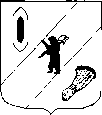 АДМИНИСТРАЦИЯ  ГАВРИЛОВ-ЯМСКОГОМУНИЦИПАЛЬНОГО  РАЙОНАПОСТАНОВЛЕНИЕ24.02.2021   № 170              О внесении изменений в постановлениеАдминистрации муниципального районаот 28.12.2015 № 1511В соответствии с Федеральным законом от 06.10.2003 № 131-ФЗ «Об общих принципах организации местного самоуправления в Российской Федерации», Законом Ярославской области от 26.12.2014 № 93-з «О порядке проведения оценки регулирующего воздействия проектов нормативных правовых актов Ярославской области, проектов муниципальных нормативных правовых актов и экспертизы нормативных правовых актов», руководствуясь статьей 26  Устава Гаврилов - Ямского муниципального района Ярославской области, АДМИНИСТРАЦИЯ МУНИЦИПАЛЬНОГО РАЙОНА ПОСТАНОВЛЯЕТ:1. Внести в Порядок проведения оценки регулирующего воздействия проектов муниципальных нормативных правовых актов и экспертизы муниципальных нормативных правовых актов, утвержденный    постановлением Администрации Гаврилов-Ямского муниципального района от 28.12.2015 № 1511,  изменения согласно приложению.2. Контроль за исполнением постановления возложить на  заместителя Главы Администрации муниципального района Шабарову В.Н. 3. Опубликовать настоящее постановление в районной массовой газете «Гаврилов-Ямский вестник» и разместить на официальном сайте Администрации муниципального района.4. Постановление вступает в силу с момента официального опубликования.И.о. Главы Администрациимуниципального района                                                                     А.А. ЗабаевПриложение к постановлению Администрации муниципального района                                                                                                 от 24.02.2021   № 170           ИЗМЕНЕНИЯ, ВНОСИМЫЕ В ПОРЯДОК ПРОВЕДЕНИЯ ОЦЕНКИ РЕГУЛИРУЮЩЕГО ВОЗДЕЙСТВИЯ ПРОЕКТОВ МУНИЦИПАЛЬНЫХ НОРМАТИВНЫХ ПРАВОВЫХ АКТОВ И ЭКСПЕРТИЗЫМУНИЦИПАЛЬНЫХ НОРМАТИВНЫХ ПРАВОВЫХ АКТОВДополнить раздел 1. Общие положения  Порядка проведения оценки регулирующего воздействия проектов муниципальных нормативных правовых актов и экспертизы муниципальных нормативных правовых актов пунктом 1.8. следующего содержания:«1.8. В случаях, когда разработчиком нормативного правового акта, подлежащего экспертизе или ОРВ является уполномоченный орган, ответственным по подготовке заключения является юридический отдел Администрации Гаврилов-Ямского муниципального района.».